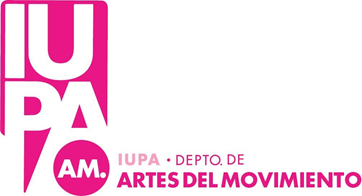 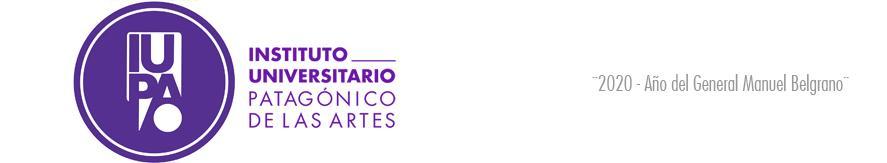  DEPARTAMENTO DE ARTES DEL MOVIMIENTODANZAS FOLKLÓRICASTURNO FEBRERO 2022PROFESORADO UNIVERSITARIO DE DANZAS FOLKLÓRICAS, TECNICATURA UNIVERSITARIA EN DANZAS FOLKLÓRICAS Y LICENCIATURA EN FOLKLORE 2022         1 AÑO 2 AÑO             3 AÑO    4 AÑOMATERIAQUIENES RINDENFECHAHORAAULATRIBUNAL MÚSICAAlumnos regulares15/0216:00AULA 47RÍOS, IreneGUEVARA, SaloméHERNÁNDEZ, MatíasSuplente: TORRES, MatíasTANGO IAlumnos regulares22/0218:00AULA 07BOMBARDIERI, LauraFORQUERA, LuisABRAHAM, PaulaSuplente: TORRES, MatiasZAPATEO IAlumnos regulares23/0219:30AULA 05FORQUERA, LuisABRAHAM, PaulaVALENZUELA, MatiasSuplente: TORRES, MatiasCOMPOSICIÓN COREOGRÁFICA IAlumnos regulares16/0218:00AULA 50MERCADO, FacundoLEMARCHAND, CintiaALARCÓN, YanetSuplente: DIAZ, GladysANTROPOLOGÍAAlumnos regulares16/0216:00AULA 50PALMA, HéctorTRESOLS, FacundoDIAZ, GladysSuplente: RIOS, IreneINTRODUCCIÓN AL FOLKLORE CIENCIAAlumnos regulares y libres14/0216:00AULA 50DÍAZ, Florencia ALARCÓN, YanetTRESOLS, Facundo.Suplente: PALMA, HéctorORIGEN Y ANTECEDENTE DE LAS DANZAS ARGENTINASAlumnos regulares y libres15/0217:00AULA 50DÍAZ, Florencia RAMIREZ, PaolaLEMARCHAND, CintiaSuplente: TRESOLS, FacundoDANZAS NATIVAS IAlumnos regulares21/0218:00AULA 04RETAMAL, DanielaABRAHAM, PaulaLEMARCHAND, CintiaSuplente: BOMBARDIERI, LauraCULTURA Y ARTE AMERICANOAlumnos regulares18/0216:00AULA 50PALMA, Héctor ALARCON, YanetPRAFIL, IgnacioSuplente: DIAZ, GladysDANZA CONTEMPORÁNEA IAlumnos regulares18/0218:00AULA 53MERCADO, FacundoLEMARCHAND, CintiaABRAHAM, PaulaSuplente: BOMBARDIERI, LauraINSTRUMENTOS CRIOLLOSAlumnos regulares y libres17/0216:00AULA 7GUEVARA, SaloméHERNÁNDEZ, MatiasCEBALLES, JonathanSuplente: TORRES, MatíasTCC/TCC IAlumnos regulares24/0220:00AULA 53VALENZUELA, MatiasPESSOA, MarianaALTAMIRANO, María LauraSuplente:ESTIVE, NahuelMATERIAQUIENES RINDENFECHAHORAPLATAFORMATRIBUNAL GUITARRA IAlumnos regulares y libres15/0217:00AULA 47HERNÁNDEZ, MatiasGUEVARA, SaloméSERGIO SOSA, MauroSuplente: TORRES, MatíasLENGUAJE MUSICAL FOLKLÓRICOAlumnos regulares17/0218:00AULA 50RÍOS, IreneSERGIO, MauroTORRES, MatiasSuplente: HERNÁNDEZ, MatiasDANZA CONTEMPORÁNEA IIAlumnos regulares18/0218:00AULA 53MERCADO, FacundoLEMARCHAND, CintiaABRAHAM, PaulaSuplente: BOMBARDIERI, LauraTANGO IIAlumnos regulares25/0216:00AULA 05BOMBARDIERI, LauraFORQUERA, LuisESTIVE, NahuelSuplente: ABRAHAM, Paula.ZAPATEO IIAlumnos regulares24/0218:00AULA 07CASTILLO, MaximilianoHERNÁNDEZ, MatiasLEMARCHAND, CintiaSuplente: ABRAHAM, Paula.COMPOSICIÓN COREOGRÁFICA IIAlumnos regulares16/0218:00AULA 50MERCADO, FacundoLEMARCHAND, CintiaALARCÓN, YanetSuplente: DIAZ, GladysDANZAS NATIVAS IIAlumnos regulares22/0216:00AULA 04CASTILLO, MaximilianoDÍAZ, FlorenciaLEMARCHAND, CintiaSuplente: FORQUERA, Luis.FOLKLOREARGENTINO IAlumnos regulares y libres14/0217:00AULA 50DÍAZ, Florencia ALARCÓN, YanetTRESOLS, Facundo.Suplente:PALMA, HéctorFOLKLOREARGENTINO IIAlumnos regulares y libres15/0216:00AULA 50DÍAZ, Florencia RAMIREZ, PaolaLEMARCHAND, CintiaSuplente: TRESOLS, FacundoCULTURA Y ARTE ARGENTINOAlumnos regulares18/0217:00AULA 50PALMA, Héctor ALARCON, YanetPRAFIL, IgnacioSuplente: DIAZ, GladysDANZA Y ATUENDO ARGENTINO IAlumnos regulares y libres17/0216:00AULA 50RETAMAL, DanielaLEMARCHAND, Cintia RAMIREZ, PaolaSuplente:  FORQUERA, Luis FOLKLORE CIENCIA IAlumnos regulares y libres24/0216:00AULA 50DÍAZ, Florencia RAMIREZ, PaolaLEMARCHAND, CintiaSuplente: TRESOLS, FacundoTCC IIAlumnos regulares25/0220:00AULA 53VALENZUELA, MatiasPESSOA, MarianaALTAMIRANO, María LauraSuplente: ESTIVE, NahuelMATERIAQUIENES RINDENFECHAHORAPLATAFORMATRIBUNAL GUITARRA IIAlumnos regulares y libres17/0217:00AULA 7GUEVARA, SaloméHERNÁNDEZ, MatiasCEBALLES, JonathanSuplente: SERGIO SOSA, MauroPRÁCTICA ESCÉNICAAlumnos regulares17/0218:00AULA 53MERCADO, FacundoDIAZ, FlorenciaBOMBARDIERI, LauraSuplente: FORQUERA, LuisZAPATEO IIIAlumnos regulares24/0219:30AULA 07ESTIVE, NahuelHERNÁNDEZ, MatiasLEMARCHAND, CintiaSuplente: ABRAHAM, Paula.DANZA Y ATUENDO ARGENTINO IIAlumnos regulares y libres17/0217:00AULA 50DÍAZ, FlorenciaLEMARCHAND, Cintia RETAMAL, DanielaSuplente: FORQUERA, LuisPROYECCIÓN COREOGRÁFICAAlumnos regulares21/0219:30AULA 50ABRAHAM, PaulaMERCADO, FacundoLEMARCHAND, CintiaSuplente: ESTIVE, NahuelMETODOLOGÍA DELA INVESTIGACIÓNFOLKLÓRICAAlumnos regulares25/0216:00AULA 47ALARCÓN, YanetRAMIREZ, PaolaTRESOLS, FacundosSuplente: DÍAZ, GladysFOLKLORE LITERARIOAlumnos regulares y libres21/0216:00AULA 50RAMIREZ, PaolaALARCÓN, YanetTHOMAS, DanaSuplente: PALMA, HéctorDANZAS NATIVAS IIIAlumnos regulares23/0218:00AULA 09DIAZ FlorenciaABRAHAM, PaulaFORQUERA, LuisSuplente: RETAMAL, DanielaTANGO IIIAlumnos regulares y libres25/0216:00AULA 05BOMBARDIERI, LauraESTIVE, NahuelFORQUERA, LuisSuplente: ABRAHAM, Paula.ANTROPOLOGÍA CULTURAL ARGENTINAAlumnos regulares16/0217:00AULA 50PALMA, HéctorTRESOLS, FacundoDIAZ, GladysSuplente: RIOS, IreneCULTURA Y LENGUA MAPUCHE IAlumnos regulares24/0216:00MEETPRAFIL, IgnacioTHOMAS, DanaPALMA, HéctorSuplente: TRESOLS, FacundoMATERIAQUIENES RINDENFECHAHORAPLATAFORMATRIBUNAL PRODUCCIÓN DE ESPECTÁCULOSAlumnos regulares23/0216:00AULA 50MERCADO, FacundoLEMARCHAND, CintiaDIAZ, FlorenciaSuplente: BOMBARDIERI, LauraFOLKLORE ARGENTINO IIIAlumnos regulares y libres25/0218:00AULA 47ALARCÓN, YanetTRESOLS, FacundosTHOMAS, DanaSuplente: DÍAZ, GladysEL FOLKLORE Y TANGO EN LA LITERATURAAlumnos regulares y libres23/0216:00MEETTHOMAS, DanaRAMIREZ, PaolaTRESOLS, FacundoSuplente: DIAZ, GladysARTESANIAS TRADICIONALES ARGENTINASAlumnos regulares18/0218:00MEETTHOMAS, DanaPRAFIL, IgnacioTRESOLS, FacundoSuplente: DIAZ, GladysFOLKLORE APLICADOAlumnos regulares y libres22/0216:00AULA 50RAMIREZ, Paola ALARCÓN, Yanet PALMA, Héctor Suplente: TRESOLS, FacundoSEMIÓTICAAlumnos regulares23/0218:00AULA 50TRESOLS, FacundoTHOMAS, DanaRAMIREZ, PaolaSuplente: DIAZ, GladysCULTURA Y LENGUA MAPUCHE IIAlumnos regulares24/0216:00MEETPRAFIL, IgnacioTHOMAS, DanaPALMA, HéctorSuplente: TRESOLS, FacundoRESIDENCIA DOCENTEAlumnos regulares25/0219:30AULA 50PALMA, Héctor RAMIREZ, Paola CASANOVA, DéborahSuplente: DÍAZ, Gladys